Eelnõu 17.09.2020Esitaja: vallavalitsus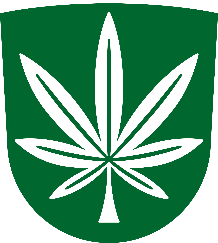 KANEPI VALLAVOLIKOGUMÄÄRUSKanepi 									              17.09.2020 nr 1-2/Kanepi valla 2020. aasta teine lisaeelarveMäärus kehtestatakse kohaliku omavalitsuse korralduse seaduse § 22 lõige 1 punkti 1, kohaliku omavalitsuse üksuse finantsjuhtimise seaduse § 26 lõike 3 ja Kanepi valla põhimääruse § 36 lõike 1 alusel.§ 1. Lisaeelarve vastuvõtmineKinnitada Kanepi valla 2020. aasta teine lisaeelarve vastavalt Lisale.§ 2. Määruse jõustumineMäärus jõustub kolmandal päeval pärast Riigi Teatajas avaldamist.Kaido Kõivvolikogu esimeesKanepi Vallavolikogu 17.09.2020 määruse nr….LisaKOONDEELARVE202020202020 eelarveII lisaeelarvelõplik eelarvePÕHITEGEVUSE TULUD7 638 453-15 2787 623 175    Maksutulud4 182 333-57 0004 125 333    Tulud kaupade ja teenuste müügist681 2180681 218    Saadavad toetused tegevuskuludeks2 749 90213 7222 763 624    Muud tegevustulud25 00028 00053 000PÕHITEGEVUSE KULUD7 055 588118 8927 174 480Antavad toetused 513 72743 000556 727Muud tegevuskulud6 541 86175 8926 617 753PÕHITEGEVUSE TULEM582 865-134 170448 695INVESTEERIMISTEGEVUS-1 588 402134 170-1 454 232Põhivara müük (+)022 05022 050Põhivara soetus (-)-1 451 78293 120-1 358 662Põhivara soetuseks saadav sihtfinantseerimine (+)065 99965 999Põhivara soetuseks antav sihtfinantseerimine (-)-121 600-50 999-172 599Finantstulud (+)80080Finantskulud (-)-15 1004 000-11 100EELARVE TULEM +/--1 005 5370-1 005 537FINANTSEERIMISTEGEVUS777 6800777 680Kohustuste võtmine (+)1 025 00001 025 000Kohustuste tasumine (-)-247 3200-247 320LIKVIIDSETE VARADE MUUTUS-227 8570-227 857Muutus sularahas ja hoiustes-227 8570-227 857Eelarve kogumaht8 891 39072 7718 964 161PÕHITEGEVUSE TULUDOSATULU KOOD                                                                 202020202020eelarveII lisaeelarvelõplik eelarve30    Maksutulud4 182 333-57 0004 125 33332    Tulud kaupade ja teenuste müügist681 2180681 21835    Saadavad toetused tegevuskuludeks2 749 90213 7222 763 62438    Muud tegevustulud25 00028 00053 000PÕHITEGEVUSE TULUD KOKKU7 638 453-15 2787 623 175PÕHITEGEVUSE KULUDSH KULUDMAJANDUSLIKU SISU JÄRGI KOKKU:KULUD MAJANDUSLIKU SISU JÄRGI202020202020eelarveII lisaeelarvelõplik eelarveMAJANDUSLIKU SISU JÄRGI KULUD KOKKU7 055 588118 8927 174 48050Personalikulud3 940 71720 4953 961 21255Majandamiskulud2 510 79455 3972 566 19141Sotsiaaltoetused356 6270356 62745Eraldised157 10043 000200 10060Muud kulud90 350090 350KULUDTEGEVUSALADE JA VALDKONDADE LÕIKES KOKKU:TEGEVUSALADE JA VALDKONDADE LÕIKES KOKKU:OSATEGEVUSALA KOOD202020202020eelarveII lisaeelarvelõplik eelarve01ÜLDISED VALITSUSSEKTORI TEENUSED823 775-13 500810 27550Personalikulud515 9250515 92555Majandamiskulud147 300-21 500125 80045Eraldised70 2008 00078 20060Muud kulud90 350090 35001111VALLAVOLIKOGU96 369-7 00089 36950Personalikulud81 469081 46955Majandamiskulud14 900-7 0007 90001112VALLAVALITSUS561 406-14 500546 90650Personalikulud434 4560434 45655Majandamiskulud126 600-14 500112 10060Muud kulud 350035001114RESERVFOND90 000090 00060Muud kulud 90 000090 00001500ARENDUSTEGEVUS5 80005 80055Majandamiskulud5 80005 80001600MUUD ÜLDISED VALITSUSSEKTORI TEENUSED-LIIKMEMAKSUD70 2008 00078 20045Eraldised70 2008 00078 20003AVALIK KORD JA JULGEOLEK6 900-2 0004 90045Eraldised1 50001 50055Majandamiskulud5 400-2 0003 40003200PÄÄSTETEENUSED6 500-2 0004 50045Eraldised1 50001 50055Majandamiskulud5 000-2 0003 00003600MUU AVALIK KORD JA JULGEOLEK400040055Majandamiskulud400040004MAJANDUS432 332159 700592 03245Eraldised12 00035 00047 00050Personalikulud168 7850168 78555Majandamiskulud251 547124 700376 247041101ETTEVÕTTEMAJANDUS12 000012 00045Eraldised12 000012 00004360MUU ENERGIA (SOOJAMAJANDUS)3 10003 10055Majandamiskulud3 10003 10004510MAANTEETRANSPORT - VALLATEEDE JA TÄNAVATE KORRASHOID122 58735 000157 58745Eraldised035 00035 00055Majandamiskulud122 5870122 58704740ÜLDMAJANDUSLIKUD ARENDUSPROJEKTID20 000020 00055Majandamiskulud20 000020 000049001KANEPI VARAHALDUS274 645124 700399 34550Personalikulud168 7850168 78555Majandamiskulud105 860124 700230 56005KESKKONNAKAITSE016 40016 40055Majandamiskulud016 40016 40005100JÄÄTMEKÄITLUS016 40016 40055Majandamiskulud016 40016 40006ELAMU- JA KOMMUNAALMAJANDUS121 502-6 000115 50245Eraldised10 000010 00055Majandamiskulud111 502-6 000105 50206300VEEVARUSTUS 5 00005 00055Majandamiskulud5 00005 00006400TÄNAVAVALGUSTUS 31 100-6 00025 10055Majandamiskulud31 100-6 00025 10006605MUU ELAMU-JA KOMMUNAALMAJANDUSE TEGEVUS85 402085 40245Eraldised10 000010 00055Majandamiskulud75 402075 402066051Muu elamu- ja kommunaalmajandus82 902082 90245Eraldised10 000010 00055Majandamiskulud72 902072 902066054Omasteta isikute matmisega seotud kulud2 50002 50055Majandamiskulud2 50002 50007TERVISHOID2 77002 77055Majandamiskulud2 77002 77007110APTEEGID500050055Majanduskulud500050007400AVALIKUD TERVISHOIUTEENUSED 2 27002 27055Majandamiskulud2 27002 27008VABAAEG, KULTUUR JA RELIGIOON890 375-5 190885 18541Sotsiaaltoetused4 05004 05045Eraldised55 400055 40050Personalikulud340 9067 702348 60855Majandamiskulud490 019-12 892477 12708102SPORT58 626-18058 44645Eraldised6 90006 90050Personalikulud16 873016 87355Majandamiskulud34 853-18034 673081021Sporditegevus35 673-4 00031 67345Eraldised6 90006 90050Personalikulud16 873016 87355Majandamiskulud11 900-4 0007 900081023Spordikoolid22 953022 95355Majandamiskulud22 953022 95308103Puhkepargid ja -baasid003 82055Majandamiskulud03 8203 82008107NOORSOOTÖÖ JA NOORTEKESKUSED 193 0646 826199 89050Personalikulud67 8867 70275 58855Majandamiskulud125 178-876124 302081071Saverna ANK11 700-40011 30050Personalikulud2 5007363 23655Majandamiskulud9 200-1 1368 064081073Kanepi ANK43 6467 22650 87250Personalikulud25 2466 96632 21255Majandamiskulud18 40026018 660081074Noorsootöö projektid Kanepi137 7180137 71850Personalikulud40 140040 14055Majandamiskulud97 578097 57808109VABA AJA TEGEVUSED 60 384-3 50056 88445Eraldised30 500030 50050Personalikulud4 88404 88455Majandamiskulud25 000-3 50021 50008201RAAMATUKOGUD236 405-4 500231 90550Personalikulud126 1650126 16555Majandamiskulud110 240-4 500105 740082011Saverna raamatukogu33 785033 78550Personalikulud19 635019 63555Majandamiskulud14 150014 150082012Valgjärve  raamatukogu23 601-1 50022 10150Personalikulud14 751014 75155Majandamiskulud8 850-1 5007 350082013Maaritsa raamatukogu16 576-1 00015 57650Personalikulud7 37607 37655Majandamiskulud9 200-1 0008 200082014Krootuse raamatukogu22 201-1 00021 20150Personalikulud14 751014 75155Majandamiskulud7 450-1 0006 450082015Karilatsi raamatukogu12 566012 56650Personalikulud7 37607 37655Majandamiskulud5 19005 190082016Kanepi raamatukogu29 421-50028 92150Personalikulud14 751014 75155Majandamiskulud14 670-50014 170082017Põlgaste raamatukogu-külakeskus70 445070 44550Personalikulud30 245030 24555Majandamiskulud40 200040 200082018Erastvere raamatukogu-külakeskus27 810-50027 31050Personalikulud17 280017 28055Majandamiskulud10 530-50010 03008202RAHVAKULTUUR305 896-3 836302 06041Sotsiaaltoetused4 05004 05050Personalikulud125 0980125 09855Majandamiskulud176 748-3 836172 912082021Maaritsa kultuurimaja58 980058 98050Personalikulud12 030012 03055Majandamiskulud46 950046 950082022Krootuse külakeskus72 537-2 80069 73750Personalikulud32 987032 98755Majandamiskulud39 550-2 80036 750082023Kanepi seltsimaja113 6512 464116 11541Sotsiaaltoetused4 05004 05050Personalikulud49 083049 08355Majandamiskulud60 5182 46462 982082028Saverna külakeskus41 298-1 00040 29850Personalikulud21 798021 79855Majandamiskulud19 500-1 00018 500082029Valgjärve külakeskus19 430-2 50016 93050Personalikulud9 20009 20055Majandamiskulud10 230-2 5007 73008300RINGHÄÄLINGU-JA KIRJASTAMISTEENUSED18 000018 00055Majandamiskulud18 000018 00008600MUU VABA AEG, KULTUUR, RELIGIOON18 000018 00045Eraldised18 000018 00009HARIDUS3 477 646-47 4953 430 15141Sotsiaaltoetused17 000017 00050Personalikulud2 306 12712 1682 318 29555Majandamiskulud1 154 519-59 6631 094 85609110ALUSHARIDUS-LASTEAIAD1 170 540-6 3381 164 20250Personalikulud788 73412 168800 90255Majandamiskulud381 806-18 506363 300091101Saverna Lasteaed293 7737 000300 77350Personalikulud228 61310 830239 44355Majandamiskulud65 160-3 83061 330091102Krootuse Lasteaed177 668-4 312173 35650Personalikulud146 2681 338147 60655Majandamiskulud31 400-5 65025 750091103Kanepi Lasteaed366 926-5 476361 45050Personalikulud292 8560292 85655Majandamiskulud74 070-5 47668 594091104Põlgaste Lasteaed123 4680122 21850Personalikulud88 237088 23755Majandamiskulud35 231-1 25033 981091105Põlgaste Lapsehoid41 705-2 30039 40550Personalikulud32 760032 76055Majandamiskulud8 945-2 3006 645091106Teiste valdade lasteaiad167 0000167 00055Majandamiskulud167 0000167 00009212PÕHI-JA ÜLDKESKHARIDUS1 986 617-38 1571 948 46050Personalikulud1 358 20901 358 20955Majandamiskulud628 408-38 157590 251092121Saverna Põhikool vald176 292-6 529169 76350Personalikulud90 398090 39855Majandamiskulud85 894-6 52979 365092122Saverna Põhikool riik292 7550292 75550Personalikulud287 6090287 60955Majandamiskulud5 14605 146092123Krootuse Põhikool vald196 337-8 128188 20950Personalikulud101 7580101 75855Majandamiskulud94 579-8 12886 451092124Krootuse Põhikool riik265 2590265 25950Personalikulud259 7400259 74055Majandamiskulud5 51905 519092125Kanepi GÜ põhikooli hariduskulud riik451 5680451 56850Personalikulud436 3530436 35355Majandamiskulud15 215015 215092126Teiste valdade koolid158 8000158 80055Majandamiskulud158 8000158 800092127Kanepi GÜ vald377 8510354 35150Personalikulud182 3510182 35155Majandamiskulud195 500-23 500172 000092128Kanepi GÜ projektid67 755067 75555Majandamiskulud67 755067 75509213ÜLDKESKHARIDUSE ÕPETAJATE TÖÖJÕUKULUD96 771096 77150Personalikulud96 771096 771092131Kanepi GÜ gümn.õpetajate tööjõukulud riik96 771096 77150Personalikulud96 771096 77109510NOORTE HUVIHARIDUS JA HUVITEGEVUS66 000066 00041Sotsiaaltoetused17 000017 00055Majandamiskulud49 000049 000095101Noorte huviharidus ja huvitegevus66 000066 00041Sotsiaaltoetused17 000017 00055Majandamiskulud49 000049 00009600KOOLITRANSPORT 6 20006 20055Majandamiskulud6 20006 20009601KOOLITOIT 151 518-3 000148 51850Personalikulud62 413062 41355Majandamiskulud89 105-3 00086 105096011Koolitoit Saverna PK36 329-50035 82950Personalikulud16 799016 79955Majandamiskulud19 530-50019 030096012Koolitoit Krootuse PK42 689042 68950Personalikulud17 164017 16455Majandamiskulud25 525025 525096013Koolitoit Kanepi GÜ72 500070 00050Personalikulud28 450028 45055Majandamiskulud44 050-2 50041 55010SOTSIAALNE KAITSE1 300 28816 9771 317 26541Sotsiaaltoetused335 5770335 57745Eraldised8 00008 00050Personalikulud608 974625609 59955Majandamiskulud347 73716 352364 08910110HAIGETE SOTSIALNE KAITSE5 50005 50041Sotsiaaltoetused5 50005 50010121PUUETEGA INIMESTE SOTSIAALNE KAITSE158 7910158 79141Sotsiaaltoetused122 3490122 34950Personalikulud26 347026 34755Majandamiskulud10 095010 095101211Koduhooldus28 336028 33650Personalikulud22 636022 63655Majandamiskulud5 70005 700101212Puuetega laste hooldajatoetus32 606032 60641Sotsiaaltoetused24 500024 50050Personalikulud3 71103 71155Majandamiskulud4 39504 395101213Puuetega inimeste hooldajatoetus97 849097 84941Sotsiaaltoetused97 849097 84910200EAKATE SOTSIAALHOOLEKANDEASUTUSED736 05319 977756 03050Personalikulud477 523625478 14855Majandamiskulud258 53019 352277 882102001Saverna Hooldekodu239 2920239 29250Personalikulud160 0420160 04255Majandamiskulud79 250079 250102002Krootuse Hooldekodu245 176-3 000242 17650Personalikulud169 0760169 07655Majandamiskulud76 100-3 00073 100102003Põlgaste Pansionaat216 585-2 375214 21050Personalikulud148 405625149 03055Majandamiskulud68 180-3 00065 180102004Ostetud hooldekodu teenused35 00025 35260 35255Majandamiskulud35 00025 35260 35210400ASENDUS- JA JÄRELHOOLDUS41 924041 92455Majandamiskulud41 924041 92410402MUU PEREKONDADE JA LASTE SOTSIAALNE KAITSE132 0380132 03841Sotsiaaltoetused123 1380123 13845Eraldised8 00008 00055Majandamiskulud9000900104021Sünnitoetus31 500031 50041Sotsiaaltoetused31 500031 500104022Matusetoetus17 096017 09641Sotsiaaltoetused17 096017 096104024Toetus kooli- ja lasteaialaste kulude kompenseerimiseks2 50002 50041Sotsiaaltoetused2 50002 500104025Esimesse klassi astuja- ja koolilõputoetus14 000014 00041Sotsiaaltoetused14 000014 000104029Muud peretoetused66 942066 94241Sotsiaaltoetused58 042058 04245Eraldised8 00008 00055Majandamiskulud900090010701RIIKLIK TOIMETULEKUTOETUS86 108086 10841Sotsiaaltoetused84 590084 59055Majandamiskulud1 51801 51810900MUU SOTSIAALNE KAITSE  139 874-3 000136 87450Personalikulud105 1040105 10455Majandamiskulud34 770-3 00031 770PÕHITEGEVUSE KULUD KOKKU7 055 588118 8927 174 480PÕHITEGEVUSE TULEM582 865-134 170448 695INVESTEERIMISTEGEVUSINVESTEERIMISTEGEVUS202020202020eelarveII lisaeelarvelõplik eelarve381Põhivara müük (+)022 05022 05015Põhivara soetus (-)-1 451 78293 120-1 358 6623502Põhivara soetuseks saadav sihtfinantseerimine (+)065 99965 9994502Põhivara soetuseks antav sihtfinantseerimine (-)-121 600-50 999-172 599655Finantstulud (+)80080650Finantskulud (-)-15 1004 000-11 100INVESTEERIMISTEGEVUS KOKKU-1 588 402134 170-1 454 232EELARVE TULEM +/--1 005 5370-1 005 537FINANTSEERIMISTEGEVUSFINANTSEERIMISTEGEVUS202020202020eelarveII lisaeelarvelõplik eelarve2585Kohustuste võtmine (+)1 025 00001 025 0002586Kohustuste tasumine (-)-247 3200-247 320FINANATSEERIMISTEGEVUS KOKKU777 6800777 680LIKVIIDSETE VARADE MUUTUS-227 8570-227 857100Muutus sularahas ja hoiustes-227 8570-227 857PÕHITEGEVUSE TULUDOSATULU KOOD                                                                 202020202020eelarveI lisaeelarvelõplik eelarve30    Maksutulud4 344 184-161 8514 182 33332    Tulud kaupade ja teenuste müügist681 2180681 21835    Saadavad toetused tegevuskuludeks2 380 509369 3932 749 90238    Muud tegevustulud25 000025 000PÕHITEGEVUSE TULUD KOKKU7 430 911207 5427 638 453PÕHITEGEVUSE KULUDSH KULUDMAJANDUSLIKU SISU JÄRGI KOKKU:KULUD MAJANDUSLIKU SISU JÄRGI202020202020eelarveI lisaeelarvelõplik eelarveMAJANDUSLIKU SISU JÄRGI KULUD KOKKU7 035 43520 1537 055 58850Personalikulud3 939 4031 3143 940 71755Majandamiskulud2 491 39219 4022 510 79441Sotsiaaltoetused357 190-563356 62745Eraldised157 1000157 10060Muud kulud90 350090 350KULUDTEGEVUSALADE JA VALDKONDADE LÕIKES KOKKU:TEGEVUSALADE JA VALDKONDADE LÕIKES KOKKU:OSATEGEVUSALA KOOD202020202020eelarveI lisaeelarvelõplik eelarve01ÜLDISED VALITSUSSEKTORI TEENUSED823 7750823 77550Personalikulud515 9250515 92555Majandamiskulud147 3000147 30045Eraldised70 200070 20060Muud kulud90 350090 35001111VALLAVOLIKOGU96 369096 36950Personalikulud81 469081 46955Majandamiskulud14 900014 90001112VALLAVALITSUS561 4060561 40650Personalikulud434 4560434 45655Majandamiskulud126 6000126 60060Muud kulud 350035001114RESERVFOND90 000090 00060Muud kulud 90 000090 00001500ARENDUSTEGEVUS5 80005 80055Majandamiskulud5 80005 80001600MUUD ÜLDISED VALITSUSSEKTORI TEENUSED-LIIKMEMAKSUD70 200070 20045Eraldised70 200070 20003AVALIK KORD JA JULGEOLEK6 90006 90045Eraldised1 50001 50055Majandamiskulud5 40005 40003200PÄÄSTETEENUSED6 50006 50045Eraldised1 50001 50055Majandamiskulud5 00005 00003600MUU AVALIK KORD JA JULGEOLEK400040055Majandamiskulud400040004MAJANDUS432 3320432 33245Eraldised12 000012 00050Personalikulud168 7850168 78555Majandamiskulud251 5470251 547041101ETTEVÕTTEMAJANDUS12 000012 00045Eraldised12 000012 00004360MUU ENERGIA (SOOJAMAJANDUS)3 10003 10055Majandamiskulud3 10003 10004510MAANTEETRANSPORT - VALLATEEDE JA TÄNAVATE KORRASHOID122 5870122 58755Majandamiskulud122 5870122 58704740ÜLDMAJANDUSLIKUD ARENDUSPROJEKTID20 000020 00055Majandamiskulud20 000020 000049001KANEPI VARAHALDUS274 6450274 64550Personalikulud168 7850168 78555Majandamiskulud105 8600105 86006ELAMU- JA KOMMUNAALMAJANDUS120 4001 102121 50245Eraldised10 000010 00055Majandamiskulud110 4001 102111 50206300VEEVARUSTUS 5 00005 00055Majandamiskulud5 00005 00006400TÄNAVAVALGUSTUS 31 100031 10055Majandamiskulud31 100031 10006605MUU ELAMU-JA KOMMUNAALMAJANDUSE TEGEVUS84 3001 10285 40245Eraldised10 000010 00055Majandamiskulud74 3001 10275 402066051Muu elamu- ja kommunaalmajandus81 8001 10282 90245Eraldised10 000010 00055Majandamiskulud71 8001 10272 902066054Omasteta isikute matmisega seotud kulud2 50002 50055Majandamiskulud2 50002 50007TERVISHOID2 77002 77055Majandamiskulud2 77002 77007110APTEEGID500050055Majanduskulud500050007400AVALIKUD TERVISHOIUTEENUSED 2 27002 27055Majandamiskulud2 27002 27008VABAAEG, KULTUUR JA RELIGIOON929 635-39 260890 37541Sotsiaaltoetused4 05004 05045Eraldised55 400055 40050Personalikulud340 9060340 90655Majandamiskulud529 279-39 260490 01908102SPORT58 626058 62645Eraldised6 90006 90050Personalikulud16 873016 87355Majandamiskulud34 853034 853081021Sporditegevus35 673035 67345Eraldised6 90006 90050Personalikulud16 873016 87355Majandamiskulud11 900011 900081023Spordikoolid22 953022 95355Majandamiskulud22 953022 95308107NOORSOOTÖÖ JA NOORTEKESKUSED 233 424-40 360193 06450Personalikulud67 886067 88655Majandamiskulud165 538-40 360125 178081071Saverna ANK11 700011 70050Personalikulud2 50002 50055Majandamiskulud9 20009 200081073Kanepi ANK43 646043 64650Personalikulud25 246025 24655Majandamiskulud18 400018 400081074Noorsootöö projektid Kanepi178 078-40 360137 71850Personalikulud40 140040 14055Majandamiskulud137 938-40 36097 57808109VABA AJA TEGEVUSED 60 384060 38445Eraldised30 500030 50050Personalikulud4 88404 88455Majandamiskulud25 000025 00008201RAAMATUKOGUD236 4050236 40550Personalikulud126 1650126 16555Majandamiskulud110 2400110 240082011Saverna raamatukogu33 785033 78550Personalikulud19 635019 63555Majandamiskulud14 150014 150082012Valgjärve  raamatukogu23 601023 60150Personalikulud14 751014 75155Majandamiskulud8 85008 850082013Maaritsa raamatukogu16 576016 57650Personalikulud7 37607 37655Majandamiskulud9 20009 200082014Krootuse raamatukogu22 201022 20150Personalikulud14 751014 75155Majandamiskulud7 45007 450082015Karilatsi raamatukogu12 566012 56650Personalikulud7 37607 37655Majandamiskulud5 19005 190082016Kanepi raamatukogu29 421029 42150Personalikulud14 751014 75155Majandamiskulud14 670014 670082017Põlgaste raamatukogu-külakeskus70 445070 44550Personalikulud30 245030 24555Majandamiskulud40 200040 200082018Erastvere raamatukogu-külakeskus27 810027 81050Personalikulud17 280017 28055Majandamiskulud10 530010 53008202RAHVAKULTUUR304 7961 100305 89641Sotsiaaltoetused4 05004 05050Personalikulud125 0980125 09855Majandamiskulud175 6481 100176 748082021Maaritsa kultuurimaja58 980058 98050Personalikulud12 030012 03055Majandamiskulud46 950046 950082022Krootuse külakeskus72 537072 53750Personalikulud32 987032 98755Majandamiskulud39 550039 550082023Kanepi seltsimaja112 5511 100113 65141Sotsiaaltoetused4 05004 05050Personalikulud49 083049 08355Majandamiskulud59 4181 10060 518082028Saverna külakeskus41 298041 29850Personalikulud21 798021 79855Majandamiskulud19 500019 500082029Valgjärve külakeskus19 430019 43050Personalikulud9 20009 20055Majandamiskulud10 230010 23008300RINGHÄÄLINGU-JA KIRJASTAMISTEENUSED18 000018 00055Majandamiskulud18 000018 00008600MUU VABA AEG, KULTUUR, RELIGIOON18 000018 00045Eraldised18 000018 00009HARIDUS3 422 75254 8943 477 64641Sotsiaaltoetused17 000017 00050Personalikulud2 305 8213062 306 12755Majandamiskulud1 099 93154 5881 154 51909110ALUSHARIDUS-LASTEAIAD1 170 2343061 170 54050Personalikulud788 428306788 73455Majandamiskulud381 8060381 806091101Saverna Lasteaed293 467306293 77350Personalikulud228 307306228 61355Majandamiskulud65 160065 160091102Krootuse Lasteaed177 6680177 66850Personalikulud146 2680146 26855Majandamiskulud31 400031 400091103Kanepi Lasteaed366 9260366 92650Personalikulud292 8560292 85655Majandamiskulud74 070074 070091104Põlgaste Lasteaed123 4680123 46850Personalikulud88 237088 23755Majandamiskulud35 231035 231091105Põlgaste Lapsehoid41 705041 70550Personalikulud32 760032 76055Majandamiskulud8 94508 945091106Teiste valdade lasteaiad167 0000167 00055Majandamiskulud167 0000167 00009212PÕHI-JA ÜLDKESKHARIDUS1 932 02954 5881 986 61750Personalikulud1 358 20901 358 20955Majandamiskulud573 82054 588628 408092121Saverna Põhikool vald166 8599 433176 29250Personalikulud90 398090 39855Majandamiskulud76 4619 43385 894092122Saverna Põhikool riik292 7550292 75550Personalikulud287 6090287 60955Majandamiskulud5 14605 146092123Krootuse Põhikool vald188 2678 070196 33750Personalikulud101 7580101 75855Majandamiskulud86 5098 07094 579092124Krootuse Põhikool riik265 2590265 25950Personalikulud259 7400259 74055Majandamiskulud5 51905 519092125Kanepi GÜ põhikooli hariduskulud riik451 5680451 56850Personalikulud436 3530436 35355Majandamiskulud15 215015 215092126Teiste valdade koolid158 8000158 80055Majandamiskulud158 8000158 800092127Kanepi GÜ vald377 8510377 85150Personalikulud182 3510182 35155Majandamiskulud195 5000195 500092128Kanepi GÜ projektid30 67037 08567 75555Majandamiskulud30 67037 08567 75509213ÜLDKESKHARIDUSE ÕPETAJATE TÖÖJÕUKULUD96 771096 77150Personalikulud96 771096 771092131Kanepi GÜ gümn.õpetajate tööjõukulud riik96 771096 77150Personalikulud96 771096 77109510NOORTE HUVIHARIDUS JA HUVITEGEVUS66 000066 00041Sotsiaaltoetused17 000017 00055Majandamiskulud49 000049 000095101Noorte huviharidus ja huvitegevus66 000066 00041Sotsiaaltoetused17 000017 00055Majandamiskulud49 000049 00009600KOOLITRANSPORT 6 20006 20055Majandamiskulud6 20006 20009601KOOLITOIT 151 5180151 51850Personalikulud62 413062 41355Majandamiskulud89 105089 105096011Koolitoit Saverna PK36 329036 32950Personalikulud16 799016 79955Majandamiskulud19 530019 530096012Koolitoit Krootuse PK42 689042 68950Personalikulud17 164017 16455Majandamiskulud25 525025 525096013Koolitoit Kanepi GÜ72 500072 50050Personalikulud28 450028 45055Majandamiskulud44 050044 05010SOTSIAALNE KAITSE1 296 8713 4171 300 28841Sotsiaaltoetused336 140-563335 57745Eraldised8 00008 00050Personalikulud607 9661 008608 97455Majandamiskulud344 7652 972347 73710110HAIGETE SOTSIALNE KAITSE5 50005 50041Sotsiaaltoetused5 50005 50010121PUUETEGA INIMESTE SOTSIAALNE KAITSE162 963-4 172158 79141Sotsiaaltoetused122 3490122 34950Personalikulud26 347026 34755Majandamiskulud14 267-4 17210 095101211Koduhooldus28 336028 33650Personalikulud22 636022 63655Majandamiskulud5 70005 700101212Puuetega laste hooldajatoetus36 778-4 17232 60641Sotsiaaltoetused24 500024 50050Personalikulud3 71103 71155Majandamiskulud8 567-4 1724 395101213Puuetega inimeste hooldajatoetus97 849097 84941Sotsiaaltoetused97 849097 84910200EAKATE SOTSIAALHOOLEKANDEASUTUSED735 0451 008736 05350Personalikulud476 5151 008477 52355Majandamiskulud258 5300258 530102001Saverna Hooldekodu239 2920239 29250Personalikulud160 0420160 04255Majandamiskulud79 250079 250102002Krootuse Hooldekodu245 1760245 17650Personalikulud169 0760169 07655Majandamiskulud76 100076 100102003Põlgaste Pansionaat215 5771 008216 58550Personalikulud147 3971 008148 40555Majandamiskulud68 180068 180102004Ostetud hooldekodu teenused35 000035 00055Majandamiskulud35 000035 00010400ASENDUS- JA JÄRELHOOLDUS34 7807 14441 92455Majandamiskulud34 7807 14441 92410402MUU PEREKONDADE JA LASTE SOTSIAALNE KAITSE131 846192132 03841Sotsiaaltoetused122 946192123 13845Eraldised8 00008 00055Majandamiskulud9000900104021Sünnitoetus31 500031 50041Sotsiaaltoetused31 500031 500104022Matusetoetus16 90419217 09641Sotsiaaltoetused16 90419217 096104024Toetus kooli- ja lasteaialaste kulude kompenseerimiseks2 50002 50041Sotsiaaltoetused2 50002 500104025Esimesse klassi astuja- ja koolilõputoetus14 000014 00041Sotsiaaltoetused14 000014 000104029Muud peretoetused66 942066 94241Sotsiaaltoetused58 042058 04245Eraldised8 00008 00055Majandamiskulud900090010701RIIKLIK TOIMETULEKUTOETUS86 863-75586 10841Sotsiaaltoetused85 345-75584 59055Majandamiskulud1 51801 51810900MUU SOTSIAALNE KAITSE  139 8740139 87450Personalikulud105 1040105 10455Majandamiskulud34 770034 770PÕHITEGEVUSE KULUD KOKKU7 035 43520 1537 055 588PÕHITEGEVUSE TULEM395 476187 389582 865INVESTEERIMISTEGEVUSINVESTEERIMISTEGEVUS202020202020eelarveI lisaeelarvelõplik eelarve15Põhivara soetus (-)-1 344 393-107 389-1 451 7823502Põhivara soetuseks saadav sihtfinantseerimine (+)80 000-80 00004502Põhivara soetuseks antav sihtfinantseerimine (-)-121 6000-121 600655Finantstulud (+)80080650Finantskulud (-)-15 1000-15 100INVESTEERIMISTEGEVUS KOKKU-1 401 013-187 389-1 588 402EELARVE TULEM +/--1 005 5370-1 005 537FINANTSEERIMISTEGEVUSFINANTSEERIMISTEGEVUS202020202020eelarveI lisaeelarvelõplik eelarve2585Kohustuste võtmine (+)1 025 00001 025 0002586Kohustuste tasumine (-)-247 3200-247 320FINANATSEERIMISTEGEVUS KOKKU777 6800777 680LIKVIIDSETE VARADE MUUTUS-227 8570-227 857100Muutus sularahas ja hoiustes-227 8570-227 857